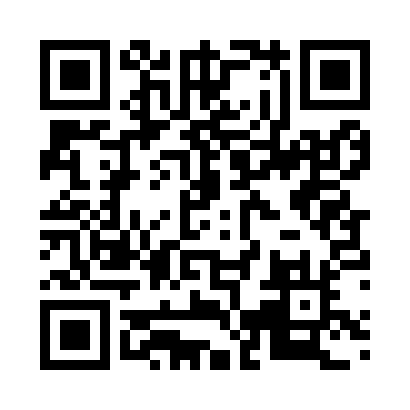 Prayer times for Logoray, FranceWed 1 May 2024 - Fri 31 May 2024High Latitude Method: Angle Based RulePrayer Calculation Method: Islamic Organisations Union of FranceAsar Calculation Method: ShafiPrayer times provided by https://www.salahtimes.comDateDayFajrSunriseDhuhrAsrMaghribIsha1Wed5:336:532:106:109:2810:482Thu5:316:512:106:109:2910:503Fri5:296:502:106:119:3110:524Sat5:276:482:106:129:3210:545Sun5:256:462:106:129:3410:566Mon5:236:452:106:139:3510:577Tue5:216:432:096:139:3610:598Wed5:196:422:096:149:3811:019Thu5:176:402:096:149:3911:0310Fri5:156:392:096:159:4111:0511Sat5:136:372:096:159:4211:0712Sun5:116:362:096:169:4311:0913Mon5:096:352:096:169:4511:1114Tue5:076:332:096:179:4611:1315Wed5:056:322:096:179:4711:1516Thu5:036:312:096:189:4911:1617Fri5:016:302:096:189:5011:1818Sat5:006:282:096:199:5111:2019Sun4:586:272:096:199:5211:2220Mon4:566:262:096:209:5411:2421Tue4:556:252:106:209:5511:2522Wed4:536:242:106:219:5611:2723Thu4:516:232:106:219:5711:2924Fri4:506:222:106:229:5811:3125Sat4:486:212:106:229:5911:3226Sun4:476:202:106:2210:0111:3427Mon4:466:192:106:2310:0211:3628Tue4:446:182:106:2310:0311:3729Wed4:436:172:106:2410:0411:3930Thu4:426:172:116:2410:0511:4031Fri4:406:162:116:2510:0611:42